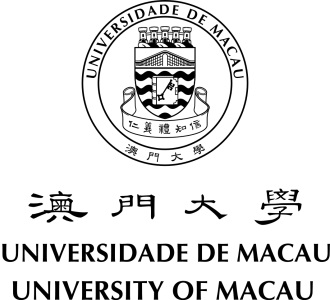 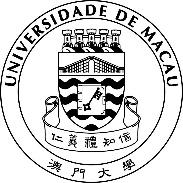 本人 _________________________，由於以下原因未能提供收據/發票或有效的支出憑證，特此聲明。□  本人遺失或意外銷毀以下購買貨品或服務的收據/發票 □  本人未獲發以下購買貨品或服務的正式收據/發票□  本人只獲發以下購買貨品或服務的電子收據/發票□  其他(請註明): ____________________________________________________________________________本人明白若聲明人對事實作出虛假之聲明，須承擔倘有的紀律及/或刑事責任。I, ______________________________, hereby solemnly and sincerely declare that I cannot provide the original receipt(s)/invoice(s) due to the following reason:□  I have mislaid or accidentally destroyed the original receipt(s)/invoice(s) of the following purchase(s).□  I have not received proper receipt(s)/invoice(s) for the following purchase(s).□  Only electronic receipt(s)/invoice(s) was/were received for the following purchase(s).□  Others (please specify): ______________________________________________________________________ I, the declarant, understand that if a false declaration is deliberately made, I have to bear the disciplinary and/or criminal liabilities, if any.購買貨品或服務的細項如下:Detailed description(s) of goods or service(s) purchased is/are listed as below:本人 _________________________，由於以下原因未能提供收據/發票或有效的支出憑證，特此聲明。□  本人遺失或意外銷毀以下購買貨品或服務的收據/發票 □  本人未獲發以下購買貨品或服務的正式收據/發票□  本人只獲發以下購買貨品或服務的電子收據/發票□  其他(請註明): ____________________________________________________________________________本人明白若聲明人對事實作出虛假之聲明，須承擔倘有的紀律及/或刑事責任。I, ______________________________, hereby solemnly and sincerely declare that I cannot provide the original receipt(s)/invoice(s) due to the following reason:□  I have mislaid or accidentally destroyed the original receipt(s)/invoice(s) of the following purchase(s).□  I have not received proper receipt(s)/invoice(s) for the following purchase(s).□  Only electronic receipt(s)/invoice(s) was/were received for the following purchase(s).□  Others (please specify): ______________________________________________________________________ I, the declarant, understand that if a false declaration is deliberately made, I have to bear the disciplinary and/or criminal liabilities, if any.購買貨品或服務的細項如下:Detailed description(s) of goods or service(s) purchased is/are listed as below:本人 _________________________，由於以下原因未能提供收據/發票或有效的支出憑證，特此聲明。□  本人遺失或意外銷毀以下購買貨品或服務的收據/發票 □  本人未獲發以下購買貨品或服務的正式收據/發票□  本人只獲發以下購買貨品或服務的電子收據/發票□  其他(請註明): ____________________________________________________________________________本人明白若聲明人對事實作出虛假之聲明，須承擔倘有的紀律及/或刑事責任。I, ______________________________, hereby solemnly and sincerely declare that I cannot provide the original receipt(s)/invoice(s) due to the following reason:□  I have mislaid or accidentally destroyed the original receipt(s)/invoice(s) of the following purchase(s).□  I have not received proper receipt(s)/invoice(s) for the following purchase(s).□  Only electronic receipt(s)/invoice(s) was/were received for the following purchase(s).□  Others (please specify): ______________________________________________________________________ I, the declarant, understand that if a false declaration is deliberately made, I have to bear the disciplinary and/or criminal liabilities, if any.購買貨品或服務的細項如下:Detailed description(s) of goods or service(s) purchased is/are listed as below:本人 _________________________，由於以下原因未能提供收據/發票或有效的支出憑證，特此聲明。□  本人遺失或意外銷毀以下購買貨品或服務的收據/發票 □  本人未獲發以下購買貨品或服務的正式收據/發票□  本人只獲發以下購買貨品或服務的電子收據/發票□  其他(請註明): ____________________________________________________________________________本人明白若聲明人對事實作出虛假之聲明，須承擔倘有的紀律及/或刑事責任。I, ______________________________, hereby solemnly and sincerely declare that I cannot provide the original receipt(s)/invoice(s) due to the following reason:□  I have mislaid or accidentally destroyed the original receipt(s)/invoice(s) of the following purchase(s).□  I have not received proper receipt(s)/invoice(s) for the following purchase(s).□  Only electronic receipt(s)/invoice(s) was/were received for the following purchase(s).□  Others (please specify): ______________________________________________________________________ I, the declarant, understand that if a false declaration is deliberately made, I have to bear the disciplinary and/or criminal liabilities, if any.購買貨品或服務的細項如下:Detailed description(s) of goods or service(s) purchased is/are listed as below:本人 _________________________，由於以下原因未能提供收據/發票或有效的支出憑證，特此聲明。□  本人遺失或意外銷毀以下購買貨品或服務的收據/發票 □  本人未獲發以下購買貨品或服務的正式收據/發票□  本人只獲發以下購買貨品或服務的電子收據/發票□  其他(請註明): ____________________________________________________________________________本人明白若聲明人對事實作出虛假之聲明，須承擔倘有的紀律及/或刑事責任。I, ______________________________, hereby solemnly and sincerely declare that I cannot provide the original receipt(s)/invoice(s) due to the following reason:□  I have mislaid or accidentally destroyed the original receipt(s)/invoice(s) of the following purchase(s).□  I have not received proper receipt(s)/invoice(s) for the following purchase(s).□  Only electronic receipt(s)/invoice(s) was/were received for the following purchase(s).□  Others (please specify): ______________________________________________________________________ I, the declarant, understand that if a false declaration is deliberately made, I have to bear the disciplinary and/or criminal liabilities, if any.購買貨品或服務的細項如下:Detailed description(s) of goods or service(s) purchased is/are listed as below:本人 _________________________，由於以下原因未能提供收據/發票或有效的支出憑證，特此聲明。□  本人遺失或意外銷毀以下購買貨品或服務的收據/發票 □  本人未獲發以下購買貨品或服務的正式收據/發票□  本人只獲發以下購買貨品或服務的電子收據/發票□  其他(請註明): ____________________________________________________________________________本人明白若聲明人對事實作出虛假之聲明，須承擔倘有的紀律及/或刑事責任。I, ______________________________, hereby solemnly and sincerely declare that I cannot provide the original receipt(s)/invoice(s) due to the following reason:□  I have mislaid or accidentally destroyed the original receipt(s)/invoice(s) of the following purchase(s).□  I have not received proper receipt(s)/invoice(s) for the following purchase(s).□  Only electronic receipt(s)/invoice(s) was/were received for the following purchase(s).□  Others (please specify): ______________________________________________________________________ I, the declarant, understand that if a false declaration is deliberately made, I have to bear the disciplinary and/or criminal liabilities, if any.購買貨品或服務的細項如下:Detailed description(s) of goods or service(s) purchased is/are listed as below:本人 _________________________，由於以下原因未能提供收據/發票或有效的支出憑證，特此聲明。□  本人遺失或意外銷毀以下購買貨品或服務的收據/發票 □  本人未獲發以下購買貨品或服務的正式收據/發票□  本人只獲發以下購買貨品或服務的電子收據/發票□  其他(請註明): ____________________________________________________________________________本人明白若聲明人對事實作出虛假之聲明，須承擔倘有的紀律及/或刑事責任。I, ______________________________, hereby solemnly and sincerely declare that I cannot provide the original receipt(s)/invoice(s) due to the following reason:□  I have mislaid or accidentally destroyed the original receipt(s)/invoice(s) of the following purchase(s).□  I have not received proper receipt(s)/invoice(s) for the following purchase(s).□  Only electronic receipt(s)/invoice(s) was/were received for the following purchase(s).□  Others (please specify): ______________________________________________________________________ I, the declarant, understand that if a false declaration is deliberately made, I have to bear the disciplinary and/or criminal liabilities, if any.購買貨品或服務的細項如下:Detailed description(s) of goods or service(s) purchased is/are listed as below:參考文件編號Ref. No供應商Vendor Name購買日期Date of Purchase貨幣Currency支付金額Amount Paid所購買之貨品/服務Description of Goods / Service Purchased用途Purpose聲明人姓名 Print Name of Declarant財務長姓名 Print Name of Treasurer of Student Organization聲明人簽名 Signature of Declarant財務長簽名 Signature of Treasurer of Student Organization日 Date /月 Month/ 年Year學生組織會章 Stamp of Student Organization